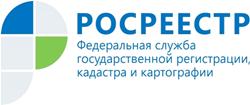 Управление Росреестра по Республике АдыгеяПротиводействие коррупции в Управлении                                                   Росреестра по Республике АдыгеяС целью соблюдения требования антикоррупционного законодательства Российской Федерации и плана мероприятий по противодействию коррупции в Управлении Росреестра по Республике Адыгея завершена декларационная компания по предоставлению сведений о доходах, расходах, об имуществе и обязательствах имущественного характера за отчетный 2018 год.Напоминаем, что о фактах проявления коррупции в Управлении Росреестра по Республике Адыгея граждане могут заявить:- в ходе личного приема, который осуществляют руководитель Управления, заместители руководителя, начальники отделов по предварительной записи. Записаться на прием гражданин может по телефону (8772) 57-18-87,- оставив сообщение на «телефон доверия» (8772) 52-49-18,- направив на адрес электронной почты 01_upr@rosreestr.ru,- отправив обращение на почтовый адрес: 385000, г. Майкоп, Краснооктябрьская, д. 44.